What to do1. Counting practice Take turns to count. This is harder than you think! One person says ‘one’.The second person says ‘two’.The first person says ‘three’’.Continue like this, talking turns, until you reach 20.  Repeat but this time speed up! Repeat but this time the other person starts – so you are saying different numbers.Repeat but count backwards from 20 to blast-off! Extension Try this with three people – that’s really hard, especially if you go fast! 2.  Working together Play the game: Ten on a TrayYou need ten objects, each one different, e.g. very small toys, vehicles, figures or animals, pens, rubbers, sharpeners, etc.  Also some small change – brown coins or 5ps or 10ps.  Enjoy playing the game… Who has the best memory? Try these Fun-Time ExtrasCan you create a set of ten objects all the same? E.g. 10 cars, 10 figures, 10 red Lego bricks, etc.  Play a good online game:   https://www.nctm.org/Classroom-Resources/Illuminations/Interactives/Ten-Frame/Ten on a trayYou need ten objects, each one different, e.g. very small toys, vehicles, figures or animals, pens, rubbers, sharpeners, etc.  A tea-towel. Also some small change – brown coins or 5ps or 10ps.  How to playYou need a partner to play withFind a tray and then find ten small items to place on it. Now one person turns their back and/or wears a blindfold. No peeking!  Their partner removes up to 5 things from the tray and hides them under the tea-towel.  The first person turns round and has to say…How many things have been taken off the tray.What they were. They get a coin if they can say how many things are missing.They get another coin if they can name some of the missing objects. Have six goes each. Who has the most coins at the end? Discuss how to arrange the objects, so that you both really have a picture in your mind of how the things look on the tray.Shut your eyes and then open them and make sure you can remember what is on the tray! 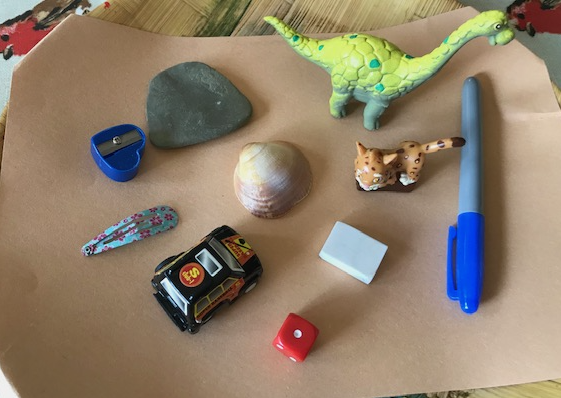 